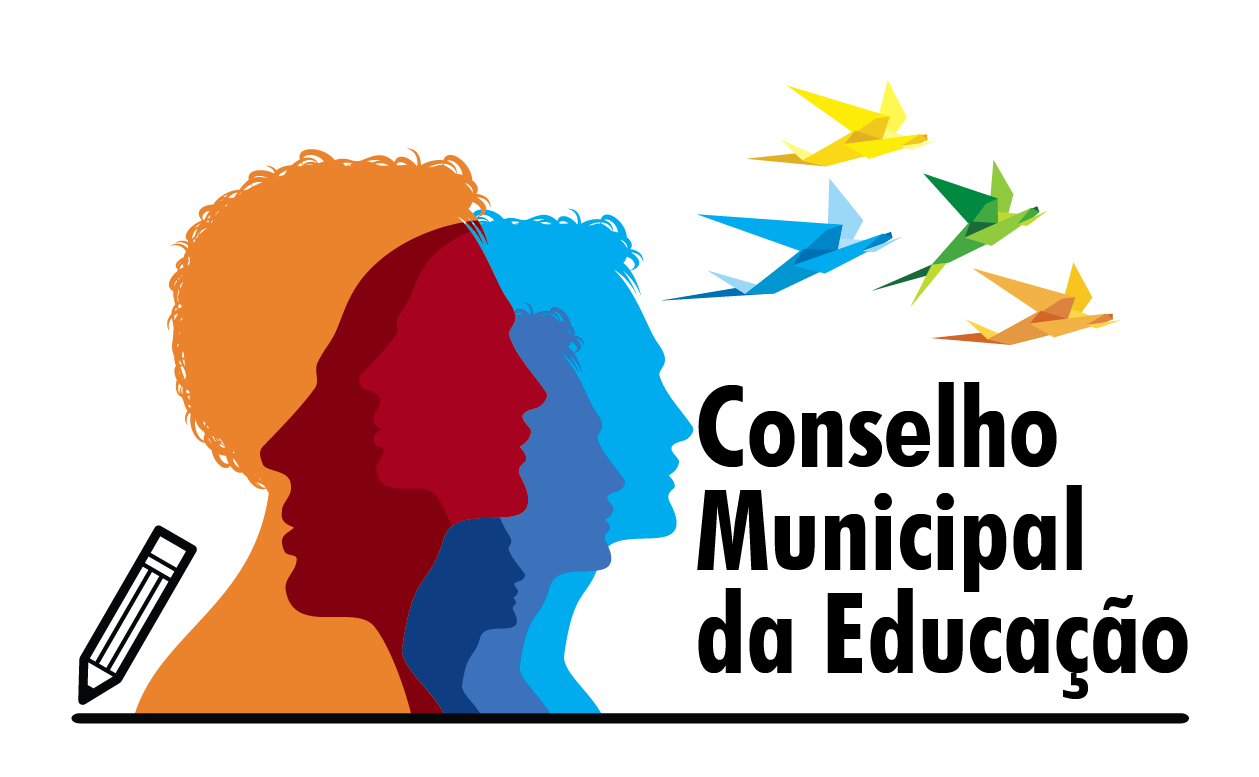 ATA DA REUNIÃO ORDINÁRIA– CONSELHO MUNICIPAL DE EDUCAÇÃO ESTÂNCIA TURÍSTICA DE SALTO SP.Ata da reunião realizada aos VINTE E QUATRO dias do mês de março do ano de dois mil e vinte e um. Convocação ordinária prévia da senhora Presidente do CONSELHO MUNICIPAL DE EDUCAÇÃO, através do MEET, previamente acordada para reunião remota. Iniciou-se a presente com os agradecimentos da senhora Presidente com frase motivacional “Somos responsáveis pelo que fazemos e pelo que deixamos de fazer” Agnes Heller. Após, explicou os motivos da reunião ordinária apresentando a todos a Pauta: a) aprovação dos membros para que o REGULAMENTO DO FÓRUM MUNICIPAL DE EDUCAÇÃO DE SALTO seja construído e posteriormente apreciado aos membros; b) aprovação para que seja construído o Regulamento do PRÊMIO CME DE EDUCAÇÃO, direcionado anualmente a todos os atores da escola: merendeira, limpeza, organização escolar, secretaria, Coordenação Pedagógica, Docentes, Gestão, funcionários da SEME, como também das Redes Municipal, Estadual e Particulares, destaques do ano vigente; c) apresentação do Direito de Resposta solicitado ao Jornal Taperá de Salto/SP ao jornalista Nelson Lisboa, publicado em 20 de março de 2021. A presidente solicitou dos membros autorização para mudança de sequência na pauta, a fim de constituir no horário das 18h00 a totalidade dos membros. Autorizada, após explanação pela Presidente, foram deliberados por unanimidade autorização para construção do REGULAMENTO DO FÓRUM MUNICIPAL DE EDUCAÇÃO, com o apoio de todos os membros, para convidar pessoas especialistas no tema EDUCAÇÃO. Deliberado e autorizado para a construção do REGULAMENTO DO PRÊMIO CME DE EDUCAÇÃO. Deliberado como findo a discussão DIREITO DE RESPOSTA, tendo como concluído o assunto em questão. Destaques para alteração ou manutenção do REGIMENTO INTERNO DO CONSELHO MUNICIPAL DE EDUCAÇÃO. Não houve alterações, mas sim acréscimos para representatividade em CÂMARAS TEMÁTICAS, solicitação feita pela conselheira Helen Conral. Também solicitado pela maioria dos nobres conselheiros alteração para que seja excluído o representante que apresentar um maior número de faltas. Não foi concluída a deliberação de alterações do REGIMENTO, uma vez que o conselheiro Rodrigo Lucas deverá consultar se as alterações deverão passar pelo Executivo Municipal. Rodrigo pediu mais tempo aos pares para aprovação e entregar o mesmo até à reunião de 24/04. Após, o conselheiro Marcos solicitou através do Ofício 15/2021 espaço para que o CME possa trabalhar na SEME, acompanhamento e visitas ao CEE/SP para que haja interlocução bem como uma COMISSÃO para visitar a ALESP quando tratar-se de assuntos relacionados à Educação. Solicitação deliberada e aceita. Para a próxima reunião o secretário deverá trazer informações do Executivo em relação ao Regimento. Após foi aprovado o INFORMATIVO do CME feito pela conselheira Mary Ellen e uso de imagens dos conselheiros para divulgação e transparência das ações do CME. O conselheiro Rodrigo solicitou deliberação para que seja aberto ao público o link da reunião remota. A Presidente orientou link de no máximo 150 pessoas e sem direito à manifestação, somente como ouvintes, a fim de que a pauta seja cumprida em uma hora como prevista e seus conselheiros possam votar tranquilamente questões importantes e demandas vigentes, porém permitido o uso do chat para enviar perguntas. Nada mais. Encerrou-se a presente reunião. Eu (a) Rodrigo Lucas de Oliveira, secretário, digitei a presente ata a qual será lida e assinada pelos presentes.24/03/2021Evelize Assunta Padovani Monteiro – Presidente________________________Marcos Aurélio Rachid Batalha – Vice Presidente________________________Rodrigo Lucas de Oliveira – Secretário________________________________Anna Christina Carvalho Macedo de Noronha Fávaro_____________________Ermínia Marice Fávero_____________________________________________Celene Groninger da Silva__________________________________________Elaine Lourenço Pereira Ziburis______________________________________Rita de Cássia da Silva Tancredo_____________________________________Adriana Aparecida Francelino de Souza_______________________________Caio César Adário Moreira__________________________________________Hellen Conral____________________________________________________Mary Ellen Aparecida de Almeida Gonçalves da Silva_____________________Elisangela Nogueira Marchesani_____________________________________Roberta Massoca Fulaz de Oliveira___________________________________Paula Francisco Ourique de Carvalho Baldy____________________________Lucia Helena Orteiro Pereira Pinto____________________________________Gilson Mazzi_____________________________________________________